PressemeldungSTS Education ist beste kommerzielle Austauschorganisation 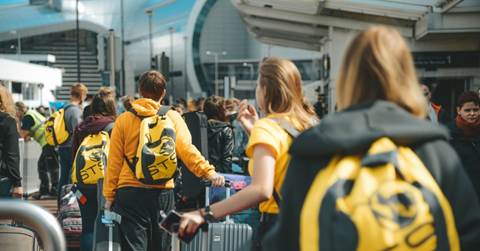 © STS EducationHamburg, 1.10.2019Platz 1 als beste kommerzielle Organisation und in der Telefonberatung. Platz 2 im Gesamtergebnis. Platz 3 beim Internetauftritt.STS Education hat in der Servicestudie Schüleraustausch, die vom Nachrichtensender n-tv in Auftrag gegeben wurde, eine Top-Wertung erzielt. Unter den 19 privatwirtschaftlichen und gemeinnützigen Organisationen für Schüleraustausch, die das Deutsche Institut für Service-Qualität (DISQ) getestet hat, schneidet STS in fast allen Kategorien in den Top 3 ab. Bewertet wurden Kategorien wie Telefonservice, Website und E-Mail-Service.„Bei der Beratung am Telefon zeigt STS die beste Leistung aller Anbieter. Die kompetenten Mitarbeiter gehen ausgesprochen souverän und bedarfsgerecht auf das Anliegen der Interessenten ein. Der gut strukturierte Internetauftritt bietet umfangreiche spezielle Informationen, beispielsweise auch zum Auswahlprozess der Gastfamilien oder zum Bewerbungsablauf“, schreibt das DISQ.Testsieger der Servicestudie (78.5 Punkte) wurde knapp die gemeinnützige Organisation Partnership International. STS erreichte 78.4 Punkte in der Gesamtwertung.Die Servicequalität aus Interessentenperspektive wurde anhand von verdeckten Telefon- und E-Mail-Tests ermittelt. Zudem wurden Prüfungen der Internetauftritte durch geschulte Testnutzer sowie eine detaillierte Inhaltsanalyse der einzelnen Websites durchgeführt. Dabei floss der Internetauftritt mit 50 Prozent in die Wertung ein, der telefonische Service mit 30 Prozent und der Service per E-Mail mit 20 Prozent.Weitere Infos: https://disq.de/2019/20190905-Schueleraustausch-Organisationen.html